Skjemaet sendes til:Pr post: Innovasjon Norge, Postboks 448 Sentrum, 0104 OsloEller pr e-post: post@innovasjonnorge.no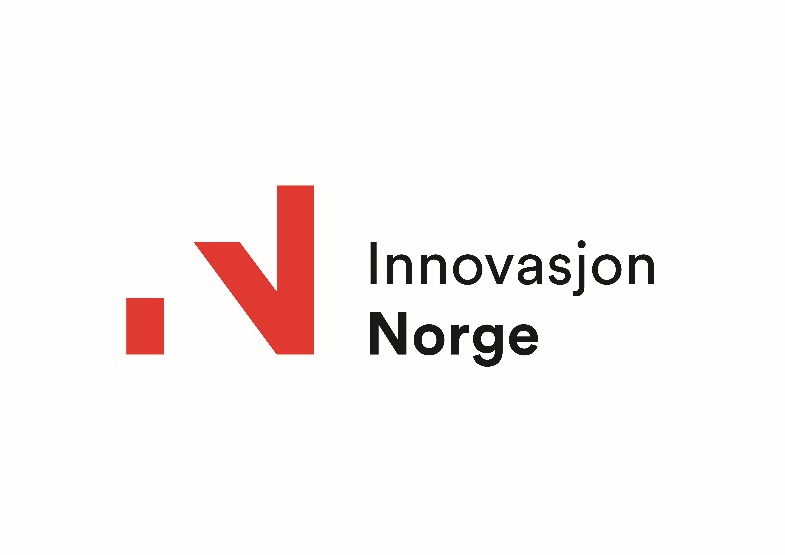 Søknad om prioritetsvikelse/respektering av festerettSøknad om prioritetsvikelse/respektering av festerettSøknad om prioritetsvikelse/respektering av festerettSøknad om prioritetsvikelse/respektering av festerettSøknad om prioritetsvikelse/respektering av festerettSøknad om prioritetsvikelse/respektering av festerettSøknad om prioritetsvikelse/respektering av festerettSøknad om prioritetsvikelse/respektering av festerettPERSONLIGE OPPLYSNINGER/EIENDOMSOPPLYSNINGERPERSONLIGE OPPLYSNINGER/EIENDOMSOPPLYSNINGERPERSONLIGE OPPLYSNINGER/EIENDOMSOPPLYSNINGERPERSONLIGE OPPLYSNINGER/EIENDOMSOPPLYSNINGERPERSONLIGE OPPLYSNINGER/EIENDOMSOPPLYSNINGERPERSONLIGE OPPLYSNINGER/EIENDOMSOPPLYSNINGERPERSONLIGE OPPLYSNINGER/EIENDOMSOPPLYSNINGERPERSONLIGE OPPLYSNINGER/EIENDOMSOPPLYSNINGERPERSONLIGE OPPLYSNINGER/EIENDOMSOPPLYSNINGERPERSONLIGE OPPLYSNINGER/EIENDOMSOPPLYSNINGERPERSONLIGE OPPLYSNINGER/EIENDOMSOPPLYSNINGERPERSONLIGE OPPLYSNINGER/EIENDOMSOPPLYSNINGERPERSONLIGE OPPLYSNINGER/EIENDOMSOPPLYSNINGERSøkers navn:Søkers navn:Søkers navn:Personnr.(11 siffer):Org.nr. (9 siffer)Personnr.(11 siffer):Org.nr. (9 siffer)Personnr.(11 siffer):Org.nr. (9 siffer)Personnr.(11 siffer):Org.nr. (9 siffer)Personnr.(11 siffer):Org.nr. (9 siffer)Alle gnr./bnr. i driftsenheten:Alle gnr./bnr. i driftsenheten:Alle gnr./bnr. i driftsenheten:Alle gnr./bnr. i driftsenheten:Alle gnr./bnr. i driftsenheten:Postadresse:Postadresse:Postadresse:Tlf.:	      Mobil:	     E-post:	     Tlf.:	      Mobil:	     E-post:	     Tlf.:	      Mobil:	     E-post:	     Tlf.:	      Mobil:	     E-post:	     Tlf.:	      Mobil:	     E-post:	     Kommunenr./kommunenavn:Kommunenr./kommunenavn:Kommunenr./kommunenavn:Kommunenr./kommunenavn:Kommunenr./kommunenavn:SØKNADEN GJELDER: A) PRIORITETSVIKELSE                   B) RESPEKTERING AV FESTERETT SØKNADEN GJELDER: A) PRIORITETSVIKELSE                   B) RESPEKTERING AV FESTERETT SØKNADEN GJELDER: A) PRIORITETSVIKELSE                   B) RESPEKTERING AV FESTERETT SØKNADEN GJELDER: A) PRIORITETSVIKELSE                   B) RESPEKTERING AV FESTERETT SØKNADEN GJELDER: A) PRIORITETSVIKELSE                   B) RESPEKTERING AV FESTERETT SØKNADEN GJELDER: A) PRIORITETSVIKELSE                   B) RESPEKTERING AV FESTERETT SØKNADEN GJELDER: A) PRIORITETSVIKELSE                   B) RESPEKTERING AV FESTERETT SØKNADEN GJELDER: A) PRIORITETSVIKELSE                   B) RESPEKTERING AV FESTERETT SØKNADEN GJELDER: A) PRIORITETSVIKELSE                   B) RESPEKTERING AV FESTERETT SØKNADEN GJELDER: A) PRIORITETSVIKELSE                   B) RESPEKTERING AV FESTERETT SØKNADEN GJELDER: A) PRIORITETSVIKELSE                   B) RESPEKTERING AV FESTERETT SØKNADEN GJELDER: A) PRIORITETSVIKELSE                   B) RESPEKTERING AV FESTERETT SØKNADEN GJELDER: A) PRIORITETSVIKELSE                   B) RESPEKTERING AV FESTERETT PRIORITETSVIKELSE/RESPEKTERING AV FESTERETT SØKES MED FØLGENDE PANTEDOKUMENTER I INNOVASJON NORGEPRIORITETSVIKELSE/RESPEKTERING AV FESTERETT SØKES MED FØLGENDE PANTEDOKUMENTER I INNOVASJON NORGEPRIORITETSVIKELSE/RESPEKTERING AV FESTERETT SØKES MED FØLGENDE PANTEDOKUMENTER I INNOVASJON NORGEPRIORITETSVIKELSE/RESPEKTERING AV FESTERETT SØKES MED FØLGENDE PANTEDOKUMENTER I INNOVASJON NORGEPRIORITETSVIKELSE/RESPEKTERING AV FESTERETT SØKES MED FØLGENDE PANTEDOKUMENTER I INNOVASJON NORGEPRIORITETSVIKELSE/RESPEKTERING AV FESTERETT SØKES MED FØLGENDE PANTEDOKUMENTER I INNOVASJON NORGEPRIORITETSVIKELSE/RESPEKTERING AV FESTERETT SØKES MED FØLGENDE PANTEDOKUMENTER I INNOVASJON NORGEPRIORITETSVIKELSE/RESPEKTERING AV FESTERETT SØKES MED FØLGENDE PANTEDOKUMENTER I INNOVASJON NORGEPRIORITETSVIKELSE/RESPEKTERING AV FESTERETT SØKES MED FØLGENDE PANTEDOKUMENTER I INNOVASJON NORGEPRIORITETSVIKELSE/RESPEKTERING AV FESTERETT SØKES MED FØLGENDE PANTEDOKUMENTER I INNOVASJON NORGEPRIORITETSVIKELSE/RESPEKTERING AV FESTERETT SØKES MED FØLGENDE PANTEDOKUMENTER I INNOVASJON NORGEPRIORITETSVIKELSE/RESPEKTERING AV FESTERETT SØKES MED FØLGENDE PANTEDOKUMENTER I INNOVASJON NORGEPRIORITETSVIKELSE/RESPEKTERING AV FESTERETT SØKES MED FØLGENDE PANTEDOKUMENTER I INNOVASJON NORGEPålydende:Tinglyst:Tinglyst:Tinglyst:Tinglyst:Tinglyst:Pålydende:Pålydende:Pålydende:Pålydende:Pålydende:Tinglyst:Tinglyst:A) Til fordel for nytt lån i:     (banken/kredittforetakets navn/adresse)A) Til fordel for nytt lån i:     (banken/kredittforetakets navn/adresse)A) Til fordel for nytt lån i:     (banken/kredittforetakets navn/adresse)A) Til fordel for nytt lån i:     (banken/kredittforetakets navn/adresse)A) Til fordel for nytt lån i:     (banken/kredittforetakets navn/adresse)A) Til fordel for nytt lån i:     (banken/kredittforetakets navn/adresse)A) Til fordel for nytt lån i:     (banken/kredittforetakets navn/adresse)A) Til fordel for nytt lån i:     (banken/kredittforetakets navn/adresse)A) Til fordel for nytt lån i:     (banken/kredittforetakets navn/adresse)A) Til fordel for nytt lån i:     (banken/kredittforetakets navn/adresse)A) Til fordel for nytt lån i:     (banken/kredittforetakets navn/adresse)A) Til fordel for nytt lån i:     (banken/kredittforetakets navn/adresse)A) Til fordel for nytt lån i:     (banken/kredittforetakets navn/adresse)Nytt lån kr:Rente:Rente:Rente:Rente:Rente:Nedbetalingstid:Nedbetalingstid:Nedbetalingstid:Nedbetalingstid:Nedbetalingstid:Øvrige betingelser:Øvrige betingelser:Det nye lånet skal benyttes til:(kort beskrivelse):Det nye lånet skal benyttes til:(kort beskrivelse):Det nye lånet skal benyttes til:(kort beskrivelse):Det nye lånet skal benyttes til:(kort beskrivelse):Det nye lånet skal benyttes til:(kort beskrivelse):Det nye lånet skal benyttes til:(kort beskrivelse):Det nye lånet skal benyttes til:(kort beskrivelse):Det nye lånet skal benyttes til:(kort beskrivelse):Det nye lånet skal benyttes til:(kort beskrivelse):Det nye lånet skal benyttes til:(kort beskrivelse):Det nye lånet skal benyttes til:(kort beskrivelse):Det nye lånet skal benyttes til:(kort beskrivelse):Det nye lånet skal benyttes til:(kort beskrivelse):Kjøpesum/kostnad kr:     Som skal finansieres på følgende måte:Kjøpesum/kostnad kr:     Som skal finansieres på følgende måte:Nytt lån: kr      Nytt lån: kr      Nytt lån: kr      Nytt lån: kr      Nytt lån: kr      Nytt lån: kr      Nytt lån: kr      Nytt lån: kr      Egenkapital, inkl. arbeid: kr      Egenkapital, inkl. arbeid: kr      Egenkapital, inkl. arbeid: kr      B) Til fordel for festerett til:fnr.                                                        under gnr.                    bnr.      B) Til fordel for festerett til:fnr.                                                        under gnr.                    bnr.      B) Til fordel for festerett til:fnr.                                                        under gnr.                    bnr.      B) Til fordel for festerett til:fnr.                                                        under gnr.                    bnr.      B) Til fordel for festerett til:fnr.                                                        under gnr.                    bnr.      B) Til fordel for festerett til:fnr.                                                        under gnr.                    bnr.      B) Til fordel for festerett til:fnr.                                                        under gnr.                    bnr.      B) Til fordel for festerett til:fnr.                                                        under gnr.                    bnr.      B) Til fordel for festerett til:fnr.                                                        under gnr.                    bnr.      B) Til fordel for festerett til:fnr.                                                        under gnr.                    bnr.      B) Til fordel for festerett til:fnr.                                                        under gnr.                    bnr.      B) Til fordel for festerett til:fnr.                                                        under gnr.                    bnr.      B) Til fordel for festerett til:fnr.                                                        under gnr.                    bnr.      Dagboknr. festekontrakt:Dagboknr. festekontrakt:Avtaletid:Avtaletid:Avtaletid:Avtaletid:Avtaletid:Avtaletid:Avtaletid:Avtaletid:Årlig festeavgift p.t.:Årlig festeavgift p.t.:Årlig festeavgift p.t.:GJELDSOVERSIKT (all gjeld skal oppgis, om nødvendig legg ved eget ark)GJELDSOVERSIKT (all gjeld skal oppgis, om nødvendig legg ved eget ark)GJELDSOVERSIKT (all gjeld skal oppgis, om nødvendig legg ved eget ark)GJELDSOVERSIKT (all gjeld skal oppgis, om nødvendig legg ved eget ark)GJELDSOVERSIKT (all gjeld skal oppgis, om nødvendig legg ved eget ark)GJELDSOVERSIKT (all gjeld skal oppgis, om nødvendig legg ved eget ark)GJELDSOVERSIKT (all gjeld skal oppgis, om nødvendig legg ved eget ark)GJELDSOVERSIKT (all gjeld skal oppgis, om nødvendig legg ved eget ark)GJELDSOVERSIKT (all gjeld skal oppgis, om nødvendig legg ved eget ark)GJELDSOVERSIKT (all gjeld skal oppgis, om nødvendig legg ved eget ark)GJELDSOVERSIKT (all gjeld skal oppgis, om nødvendig legg ved eget ark)GJELDSOVERSIKT (all gjeld skal oppgis, om nødvendig legg ved eget ark)GJELDSOVERSIKT (all gjeld skal oppgis, om nødvendig legg ved eget ark)Pantegjeld/långiver (prioritert rekkefølge)Pantegjeld/långiver (prioritert rekkefølge)Pantegjeld/långiver (prioritert rekkefølge)Pantegjeld/långiver (prioritert rekkefølge)Opprinnelig lånOpprinnelig lånOpprinnelig lånRenter %Renter %Gjenst. avdr. tidGjenst. avdr. tidGjenst. avdr. tidRestlånAnnen gjeldAnnen gjeldAnnen gjeldAnnen gjeldSted/dato:Sted/dato:Sted/dato:Sted/dato:Søkers underskriftSøkers underskriftSøkers underskriftSøkers underskriftSøkers underskriftSøkers underskriftSøkers underskriftSøkers underskriftSøkers underskriftVEDLEGG TIL SØKNADVEDLEGG TIL SØKNADVEDLEGG TIL SØKNADVEDLEGG TIL SØKNADVEDLEGG TIL SØKNADVEDLEGG TIL SØKNADVEDLEGG TIL SØKNADVEDLEGG TIL SØKNADVEDLEGG TIL SØKNADVEDLEGG TIL SØKNADVEDLEGG TIL SØKNADVEDLEGG TIL SØKNADVEDLEGG TIL SØKNADNæringsoppgave, SkattemeldingBudsjett, PerioderegnskapVerdivurdering / takstNæringsoppgave, SkattemeldingBudsjett, PerioderegnskapVerdivurdering / takstNæringsoppgave, SkattemeldingBudsjett, PerioderegnskapVerdivurdering / takstNæringsoppgave, SkattemeldingBudsjett, PerioderegnskapVerdivurdering / takstNæringsoppgave, SkattemeldingBudsjett, PerioderegnskapVerdivurdering / takstNæringsoppgave, SkattemeldingBudsjett, PerioderegnskapVerdivurdering / takstNæringsoppgave, SkattemeldingBudsjett, PerioderegnskapVerdivurdering / takstNæringsoppgave, SkattemeldingBudsjett, PerioderegnskapVerdivurdering / takstNæringsoppgave, SkattemeldingBudsjett, PerioderegnskapVerdivurdering / takstNæringsoppgave, SkattemeldingBudsjett, PerioderegnskapVerdivurdering / takstNæringsoppgave, SkattemeldingBudsjett, PerioderegnskapVerdivurdering / takstNæringsoppgave, SkattemeldingBudsjett, PerioderegnskapVerdivurdering / takstNæringsoppgave, SkattemeldingBudsjett, PerioderegnskapVerdivurdering / takstDersom søknaden innvilges vil vi belaste Deres lån med tinglysingsgebyr. Innovasjon Norge kan ved innvilgelse av søknad sette vilkår om renteforhøyelse, hel eller delvis innfrielse av lån/tilskudd og/eller raskere nedbetaling av lånene.Dersom søknaden innvilges vil vi belaste Deres lån med tinglysingsgebyr. Innovasjon Norge kan ved innvilgelse av søknad sette vilkår om renteforhøyelse, hel eller delvis innfrielse av lån/tilskudd og/eller raskere nedbetaling av lånene.Dersom søknaden innvilges vil vi belaste Deres lån med tinglysingsgebyr. Innovasjon Norge kan ved innvilgelse av søknad sette vilkår om renteforhøyelse, hel eller delvis innfrielse av lån/tilskudd og/eller raskere nedbetaling av lånene.Dersom søknaden innvilges vil vi belaste Deres lån med tinglysingsgebyr. Innovasjon Norge kan ved innvilgelse av søknad sette vilkår om renteforhøyelse, hel eller delvis innfrielse av lån/tilskudd og/eller raskere nedbetaling av lånene.Dersom søknaden innvilges vil vi belaste Deres lån med tinglysingsgebyr. Innovasjon Norge kan ved innvilgelse av søknad sette vilkår om renteforhøyelse, hel eller delvis innfrielse av lån/tilskudd og/eller raskere nedbetaling av lånene.Dersom søknaden innvilges vil vi belaste Deres lån med tinglysingsgebyr. Innovasjon Norge kan ved innvilgelse av søknad sette vilkår om renteforhøyelse, hel eller delvis innfrielse av lån/tilskudd og/eller raskere nedbetaling av lånene.Dersom søknaden innvilges vil vi belaste Deres lån med tinglysingsgebyr. Innovasjon Norge kan ved innvilgelse av søknad sette vilkår om renteforhøyelse, hel eller delvis innfrielse av lån/tilskudd og/eller raskere nedbetaling av lånene.Dersom søknaden innvilges vil vi belaste Deres lån med tinglysingsgebyr. Innovasjon Norge kan ved innvilgelse av søknad sette vilkår om renteforhøyelse, hel eller delvis innfrielse av lån/tilskudd og/eller raskere nedbetaling av lånene.Dersom søknaden innvilges vil vi belaste Deres lån med tinglysingsgebyr. Innovasjon Norge kan ved innvilgelse av søknad sette vilkår om renteforhøyelse, hel eller delvis innfrielse av lån/tilskudd og/eller raskere nedbetaling av lånene.Dersom søknaden innvilges vil vi belaste Deres lån med tinglysingsgebyr. Innovasjon Norge kan ved innvilgelse av søknad sette vilkår om renteforhøyelse, hel eller delvis innfrielse av lån/tilskudd og/eller raskere nedbetaling av lånene.Dersom søknaden innvilges vil vi belaste Deres lån med tinglysingsgebyr. Innovasjon Norge kan ved innvilgelse av søknad sette vilkår om renteforhøyelse, hel eller delvis innfrielse av lån/tilskudd og/eller raskere nedbetaling av lånene.Dersom søknaden innvilges vil vi belaste Deres lån med tinglysingsgebyr. Innovasjon Norge kan ved innvilgelse av søknad sette vilkår om renteforhøyelse, hel eller delvis innfrielse av lån/tilskudd og/eller raskere nedbetaling av lånene.Dersom søknaden innvilges vil vi belaste Deres lån med tinglysingsgebyr. Innovasjon Norge kan ved innvilgelse av søknad sette vilkår om renteforhøyelse, hel eller delvis innfrielse av lån/tilskudd og/eller raskere nedbetaling av lånene.